TICKET DE SALIDA Información nutricional de los alimentos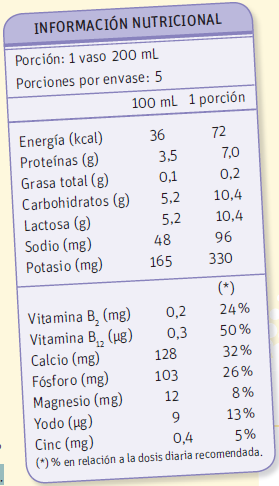 A continuación te presentamos lainformación nutricional que contieneuna caja de leche sin sabordescremada de un litro. A partirde ella, realiza las siguientes actividades.1. Encierra con rojo los nutrientes.2. Encierra con azul donde se indicaa qué equivale una porción.3. Encierra con verde donde se indicanlas porciones que trae el envase.4. Encierra con morado donde se indicala cantidad de nutrientes por porción.5. Encierra con naranjo donde se indicala cantidad de nutrientes por 100 mL.Responde las siguientes preguntas.¿A cuántos mL equivale una porción?____________________________________________________________.¿Cuántas porciones tiene el envase?,¿a cuántos mL equivalen?____________________________________________________________.¿Crees que te sirve esta información en tu vida diaria?, ¿para qué?____________________________________________________________.Nombre:Curso:   Octavo año                    Fecha: Semana 11 del 08 al 12 de junio 2020Objetivos: OA 6:  Explicar las características de los nutrientes (carbohidratos, proteínas, grasas, vitaminas, minerales y agua) en los alimentos y sus efectos para la salud humana.OA 7:  Analizar y evaluar, basados en evidencias los factores que contribuyen a mantener un cuerpo saludable, proponiendo un plan que considere: Una alimentación balanceada. Un ejercicio físico regular. Evitar consumo de alcohol, tabaco y drogas.